English for Mining Engineers (C.В. Суховецька) For Third year students (ГЕФ)To-do list (список завдань):Study Grammar material – Numbershttps://www.vocabulary.cl/Basic/Numbers.htmStudy Grammar material - Present PerfectP. 79 ex. 1. 2. 3. 4. 5.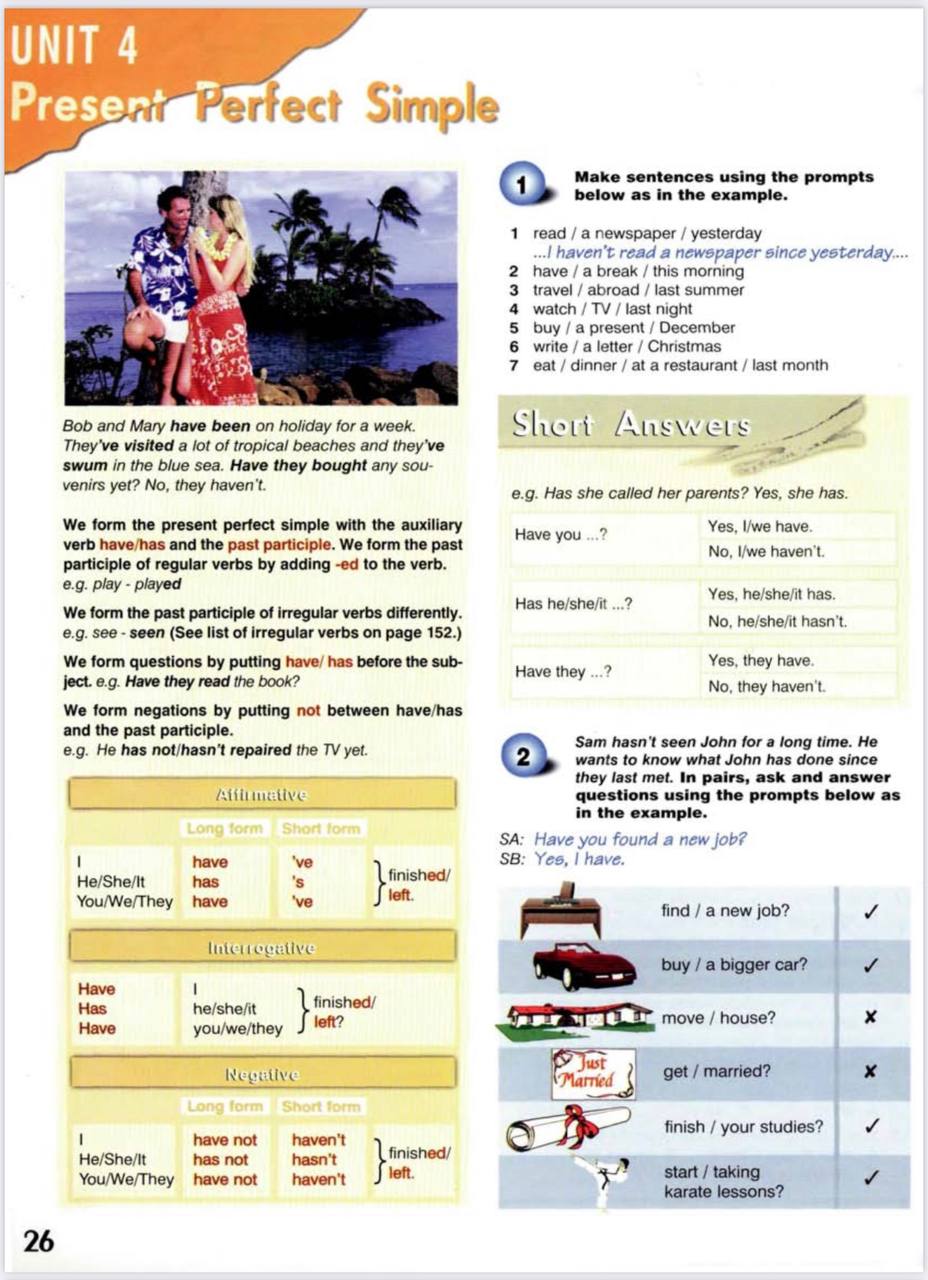 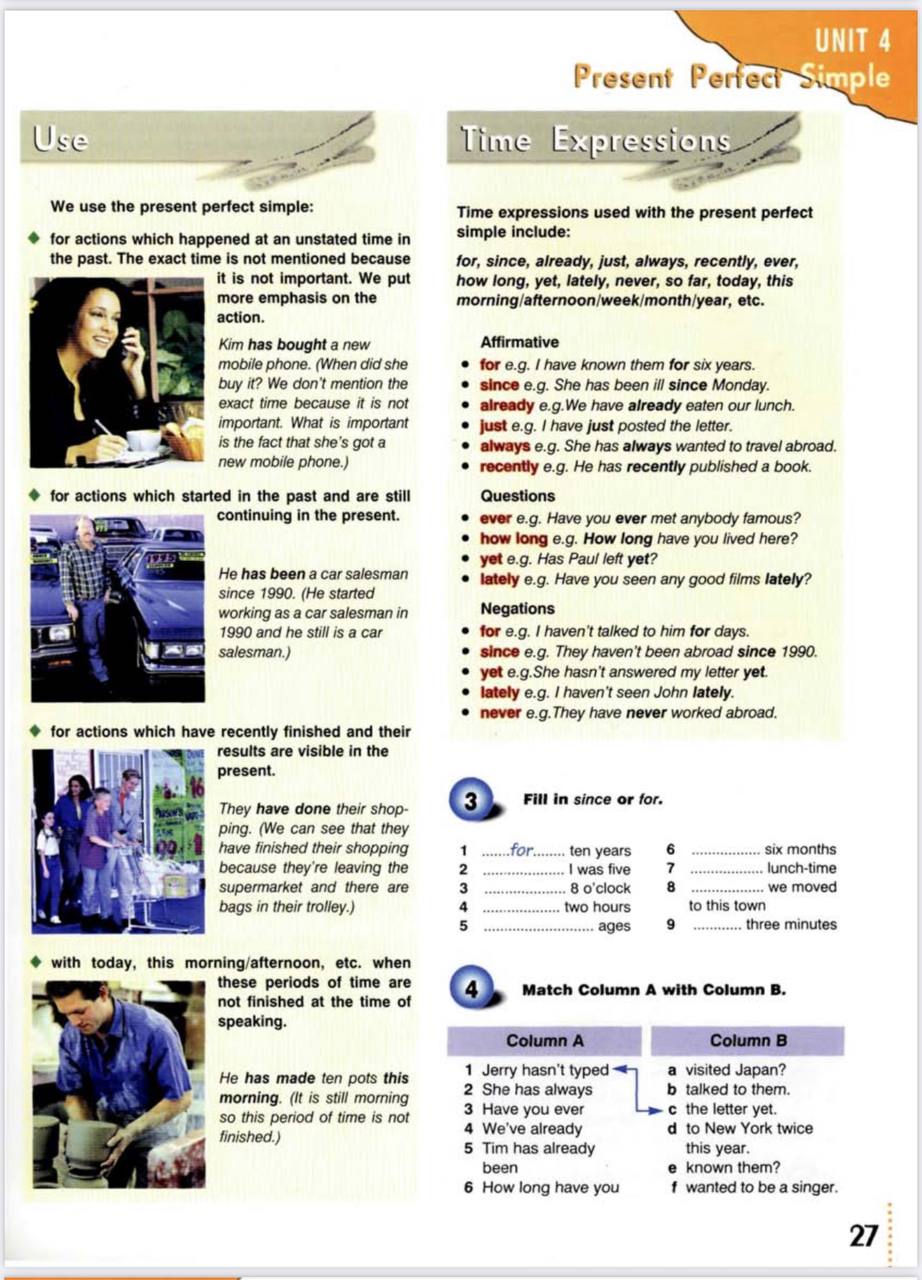 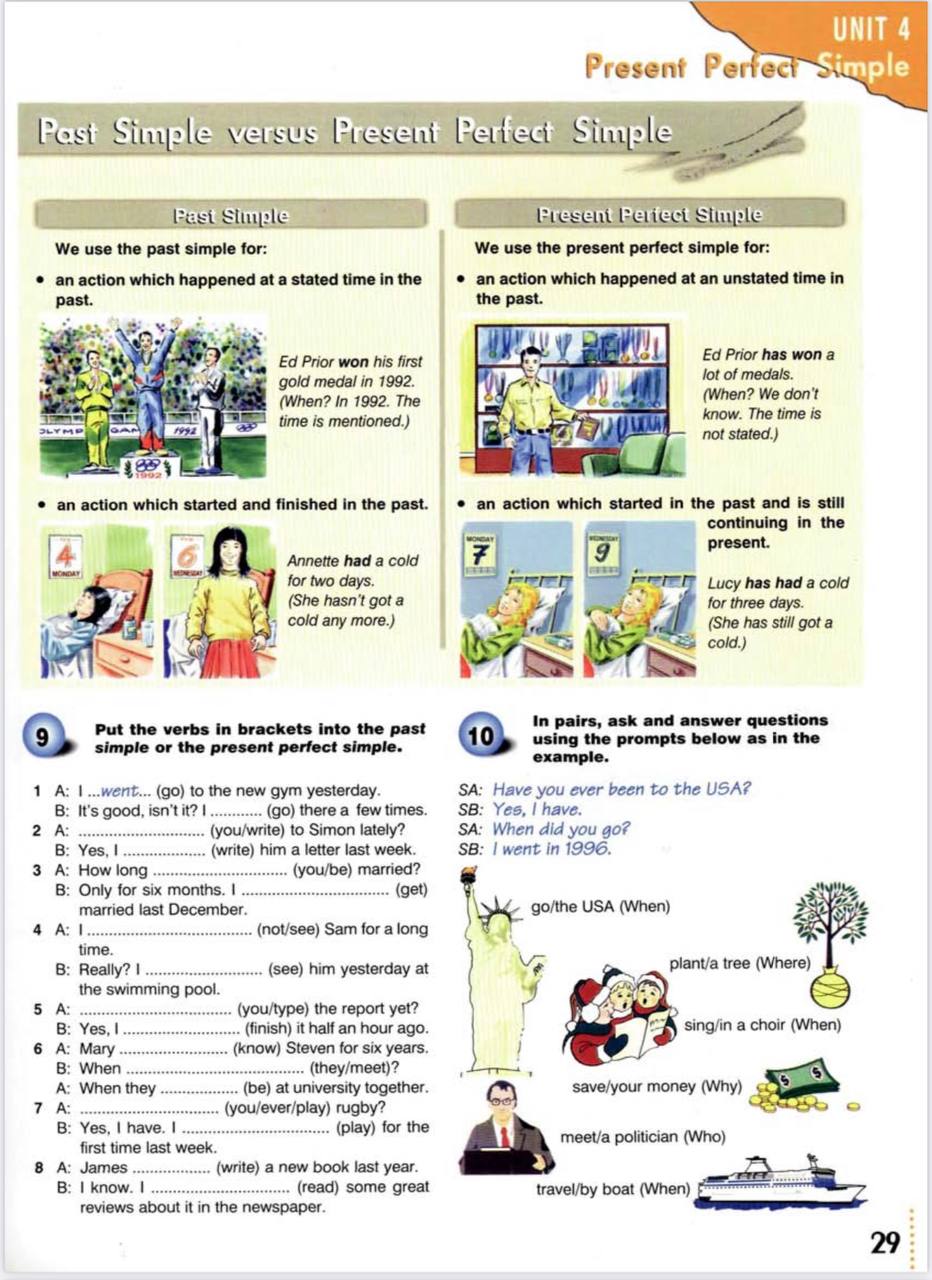 PRESENT PERFECTExercise I. Write sentences in Present Perfect.1. They/play/football - __________________2. He/speak/English - __________________3. I/write/a poem - ___________________4. We/not/wash/the car - __________________5. Nancy/not/meet/her friends- __________________Exercise II. Write questions in Present Perfect.1. They/finish/their homework - __________________2. She/visit/her friend- ___________________3. The maid/clean/the house - ___________________4. He/drive/the van - __________________5. You/ever/write/a poem - __________________Exercise III. Put the verbs into the correct form (Present Perfect or Simple Past).1. I (not/work) ______ today. 2. We (buy) ______ a new car last week. 3. We (not/plan) ______ our holiday yet. 4. She (not/see) ______ her mother for a long time. 5. He (write) ______ a beautiful poem yesterday. Exercise IV. Put the verbs into the correct form (Present Perfect or Continuous).1. I think the waiter (forget) ______ us. We (wait) ______ here for over half an hour and nobody (take) ______ our order yet. 2. I think you're right. He (walk) ______by us at least twenty times. He probably thinks we (order, already) ______.Exercise V. Write the past participle of the following irregular verbs.speak - catch – eat - understand - begin - 